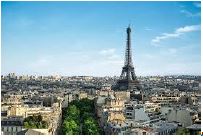 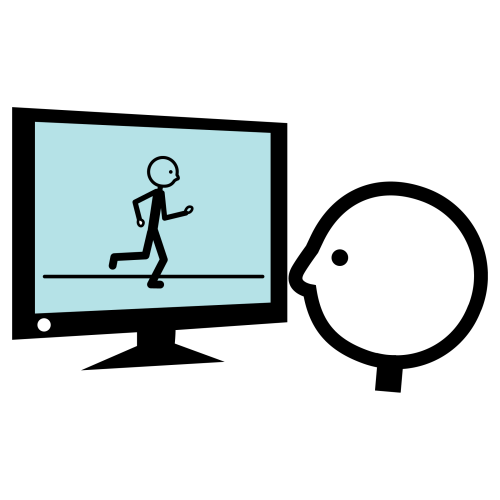 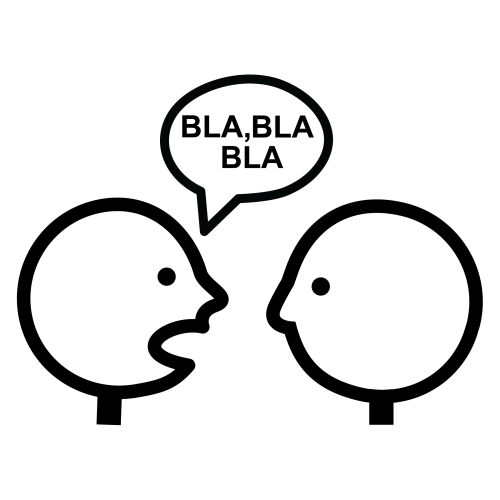 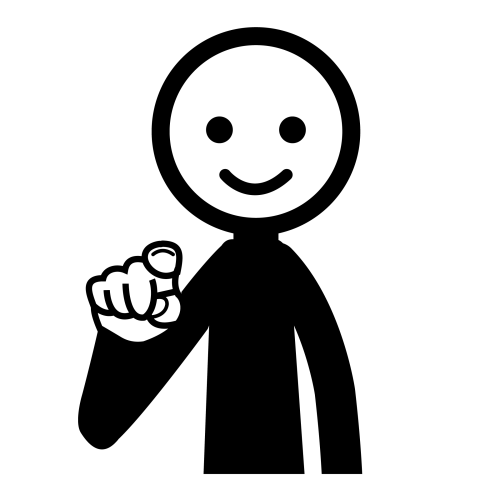 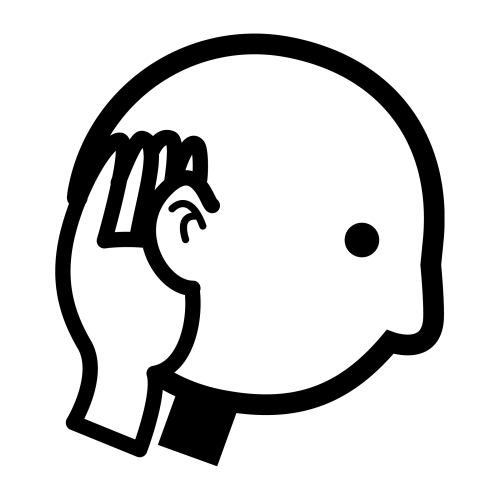 Tu as entendu parler ou vu à la télé que des gens sont morts vendredi soir à Paris.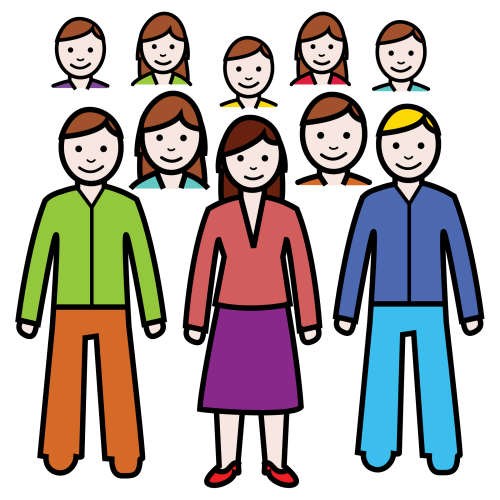 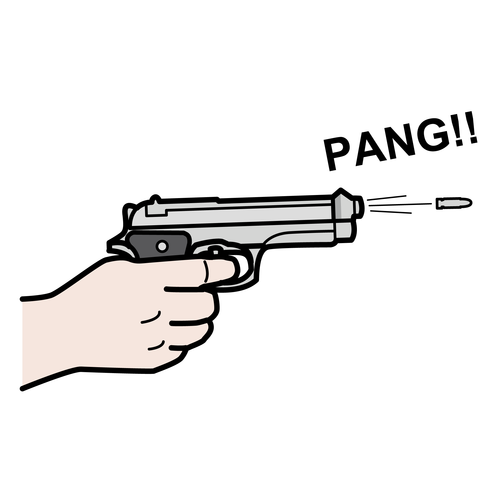 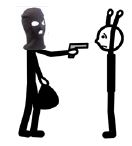 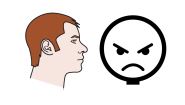 Des hommes méchants ont tué beaucoup de gens.Ces hommes méchants sont des terroristes.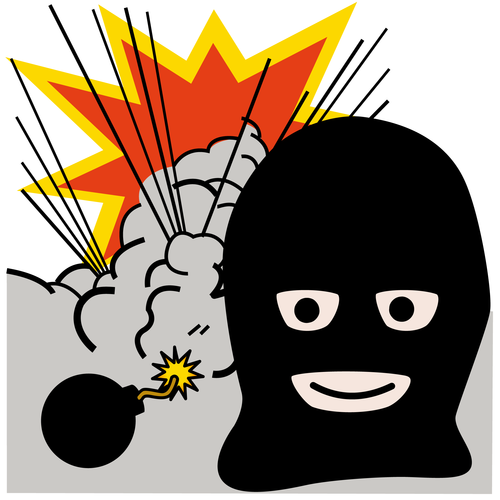 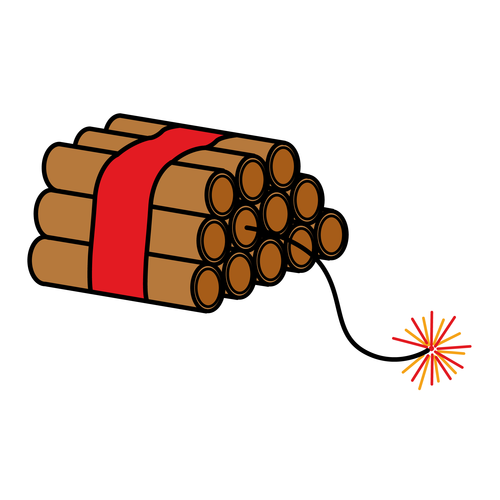 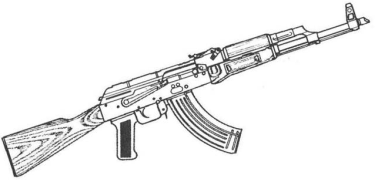 Ces terroristes avaient des bombes, et des armes très violentes.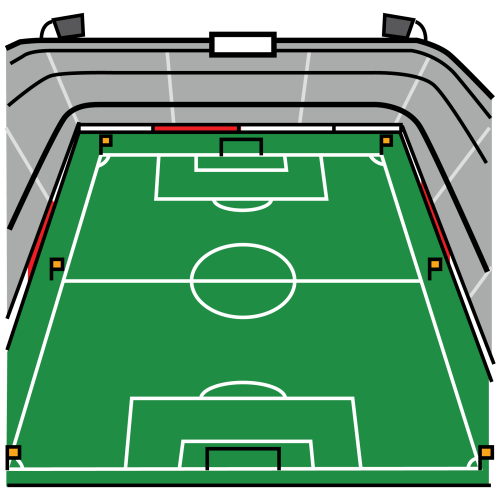 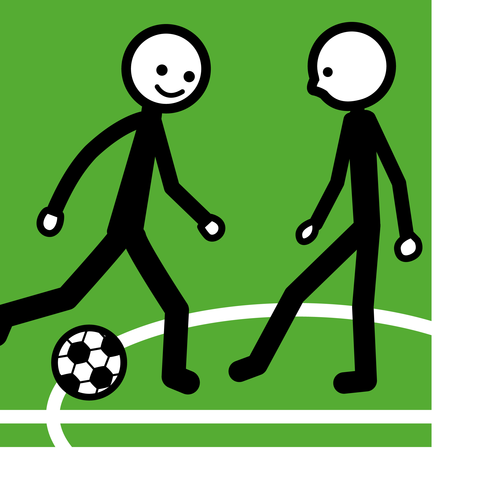 Les gens étaient à un match de foot au stade de France.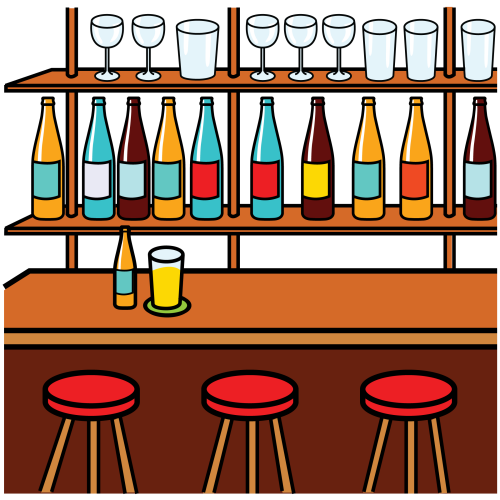 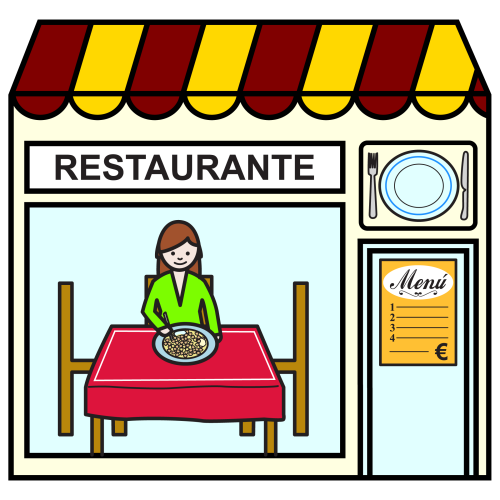 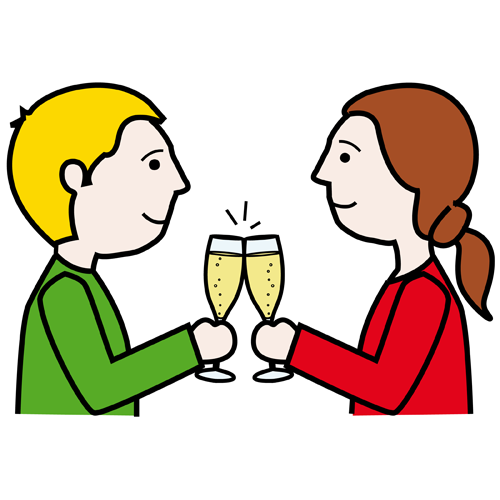 Les gens étaient dans des restaurants et des cafés.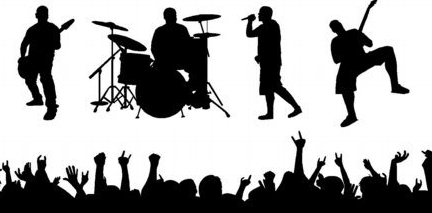 Les gens étaient à un concert de rock.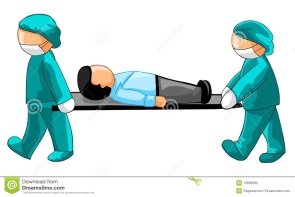 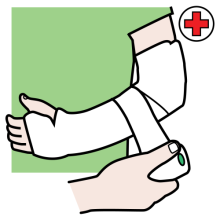 Beaucoup de gens sont blessés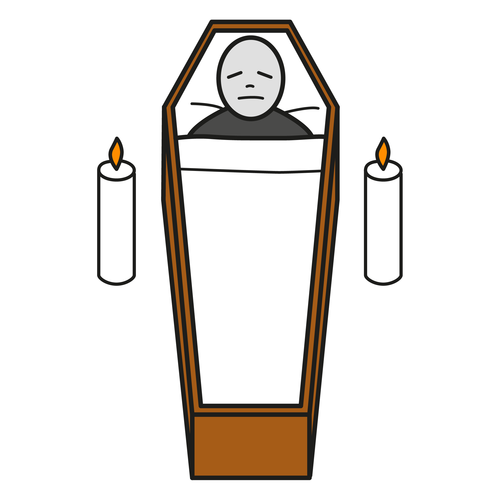 Beaucoup de gens sont morts8Les 8 terroristes sont morts aussi.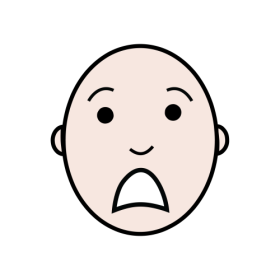 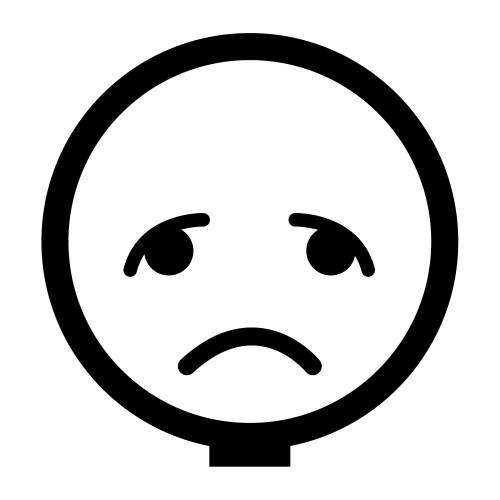 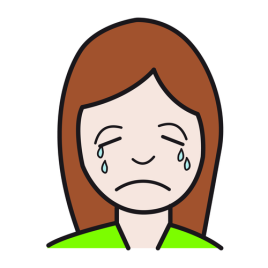 Nous sommes tristes, nous avons peur, nous pleurons.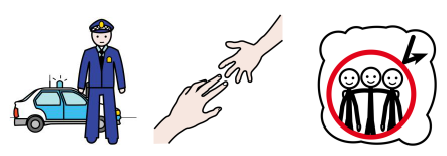 Le police nous aide et nous protège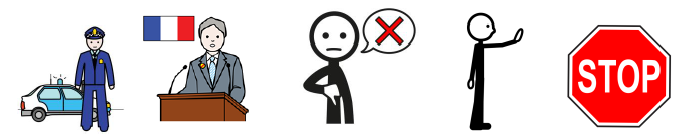 Les policiers, le président de la république refusent et disent stop.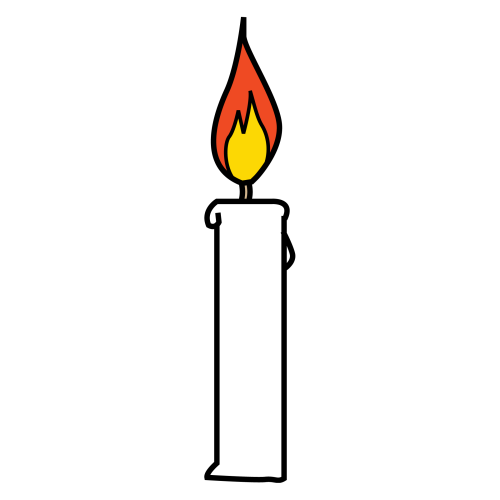 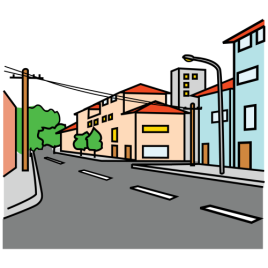 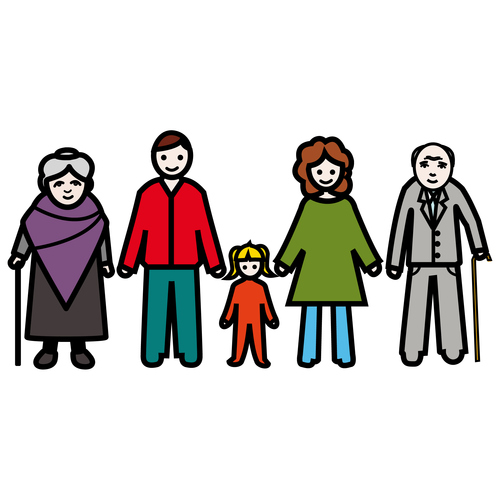 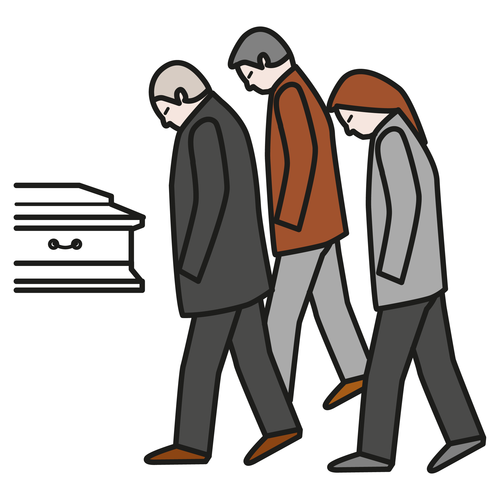 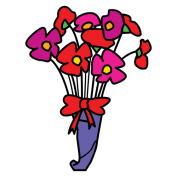 Les familles, beaucoup de monde, sont allés dans la rue pour mettre des bougies et des fleurs. Les terroristes sont des gens très méchants.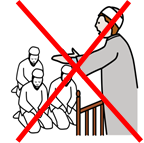 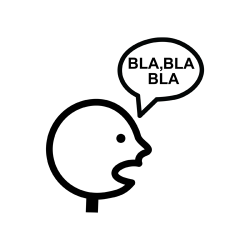 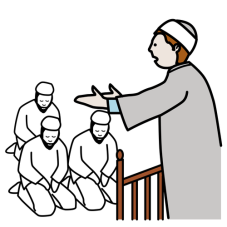 ,    mais Ils disent qu’ils sont musulmans, mais ils ne le sont pas.Ils veulent que tout le monde pensent comme eux.Ils veulent que tout le monde aient la même religion qu’eux.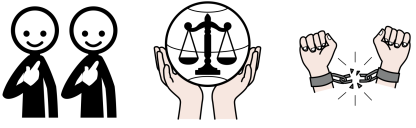 Nous avons le droit d’être libres.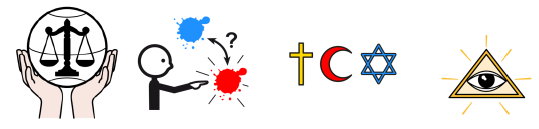 Le droit de choisir sa religion et son Dieu.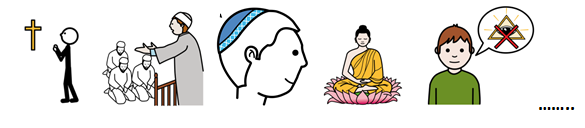 D’être chrétien, musulman, juif, bouddhiste, athée ou autre...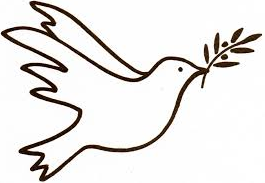 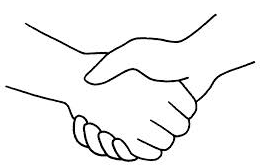 .Ces terroristes ne sont pas des musulmans.  Les musulmans veulent la paix. 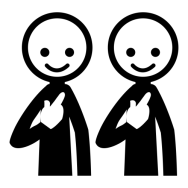 Nous tous voulons la paix.